DE Soil Health Partnership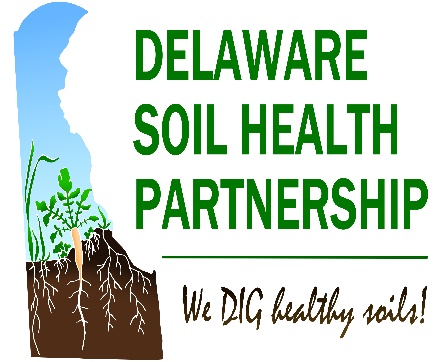 Leadership WorkshopNovember 1, 2017DSU Farm in SmyrnaGoals:  Educate planners, board supervisors and farmers about soil health management principles & benefitsShow what farmers are doing and ID their interests/needs in improving their soil healthReview the structure for the Delaware Soil Health Partnership & develop outreach plan(s) for the three counties for 2018-2019. We would like to know how you use information learned today in your programming and what farmers are implementing. To provide this or for questions about future programing, please contact               Jason Challandes, Regional SARE Coordinator, at jchallandes@desu.edu or (302) 388-2241.Self-Guided Field TourAvailable at breaks throughout the day & lunch9:00 – 9:15Welcome & IntroductionsBrooke Jones & Jason Challandes9:15 – 10:15Soil Health 101 & DemonstrationJen Nelson & Jayme Arthurs10:15 – 10:45Compaction: Public Enemy #1Phil King10:45 – 11:00Break11:00 – 11:45Farmer PanelBrandon Bonk, Chris Wyatt, Aaron ThompsonModerator: John Bushey11:45 – 12:30LunchSelf-guided Field Tour12:30 – 1:15We Dig Healthy Soils! Building a Successful Program in Your DistrictDebbie Absher & Jen Nelson1:15 – 3:45Planning SessionEstablishing goals, identifying a partnership structure and drafting an outreach plan for 2018/2019. (Include a 10-minute break around 2:30.)3:45 – 4:00Wrap Up & Next Steps